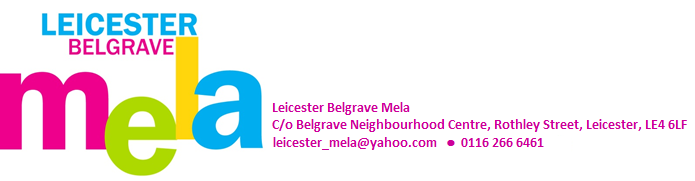 Indian Bazaar Stall Application Form 2022Sunday 21st August, 11am-6pm Leicester Markets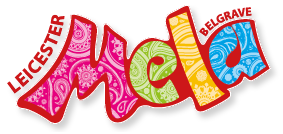 Please use Block Capitals to fill in the form.Organisation Name 	Contact NameAddressTel / MobileEmail WebsiteCovered Stall – Please choose the number of stalls required  1 stalls   £145.00			[    ]  	2 stalls   £260.00			[    ]					Plus        £50.00 Refundable Deposit	[]			                          Total                                                                              No Clothing Rail available this yearTERMS AND CONDITIONS FOR STALL HOLDERSI confirm that I have read the terms and conditions and agree to abide by them, if not the Leicester Belgrave Mela and Leicester Markets reserve the right to withhold any refund.Print Name.................................................................       Signature ………………………………………..…….……..………          Date.........................   Please complete and return to:Leicester Belgrave Mela, C/o Belgrave Neighbourhood Centre, Rothley Street, Leicester, LE4 6LF The Leicester Belgrave Mela and Leicester Markets reserves the right to refuse any stall applicationsCorrect at time of printing and is subject to change without notification.